附件6填报流程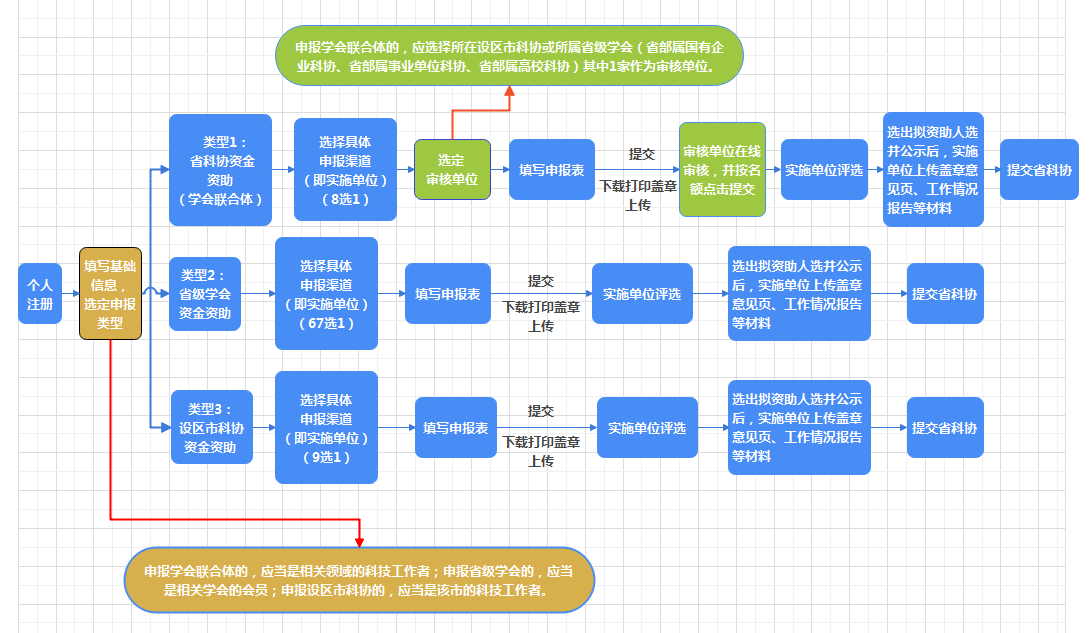 